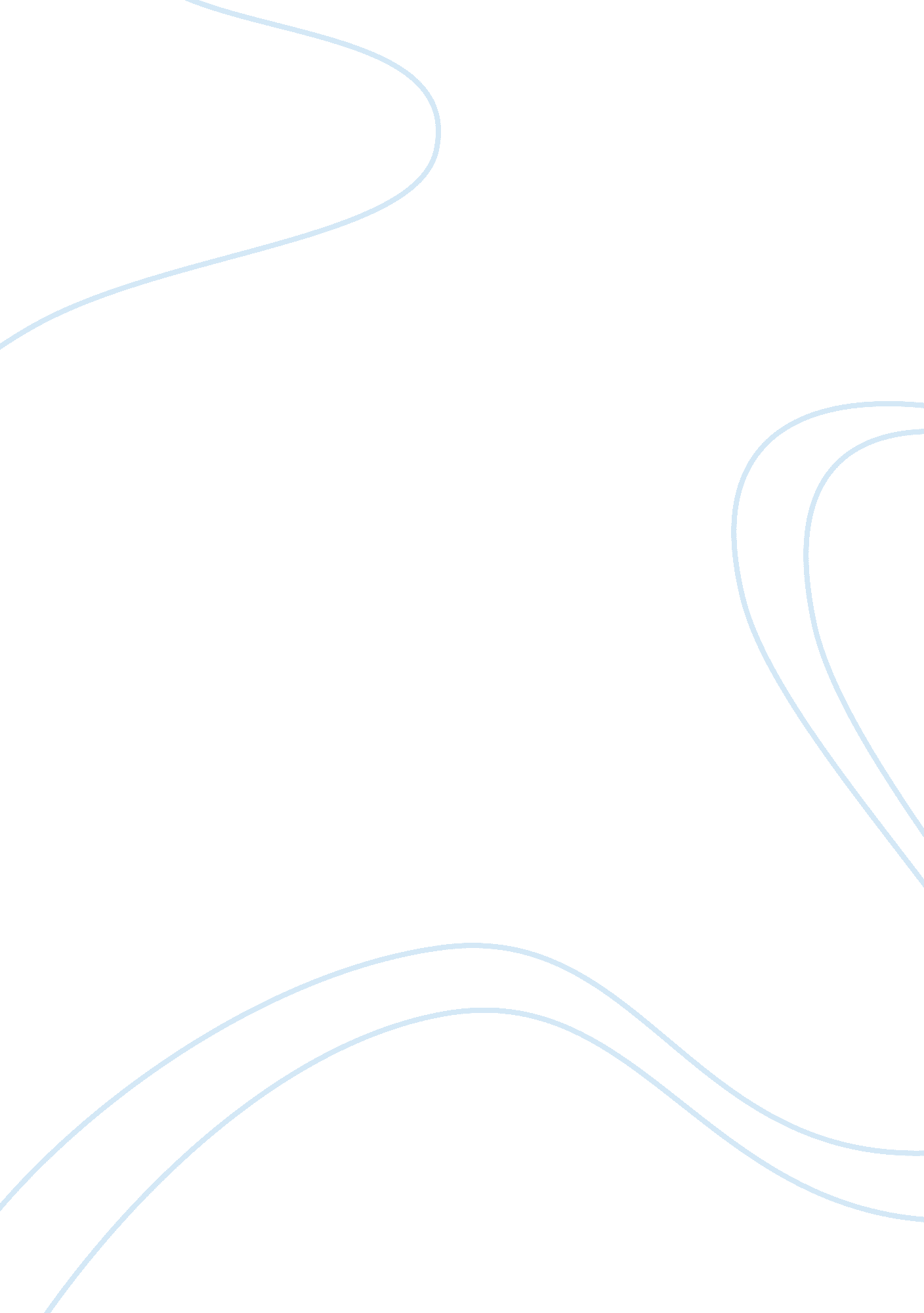 Free jumping off place essay exampleCountries, United States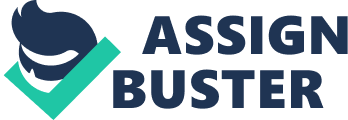 \n[toc title="Table of Contents"]\n \n \t Ans-1) Difference in Culture of Spain and United States \n \t Ans-2) Expansion in Italy \n \t Ans-3) Expansion in France \n \t Conclusion \n \t Works Cited \n \n[/toc]\n \n [Institution’s Name] Introduction 
Cultural difference is one of the most effective things from the standpoint of an organization and when a company tries to enter in a new region then the field of culture would be quite important for the sake of an organization . Entities have to consider the culture of different countries, while entering in a new region in particular. The main perspective of this assignment is to analyze the expansion stance of the company while entering in a new region. There are three different questions which have to be discussed in this particular assignment and every question needs to be answered accordingly and effectively . 
There is a need to select an organization and the organization which has been selected for the same is jumping off Place. A hypothetical company with effective recognition in the United States (US), which is intending to enter in a new region Ans-1) Difference in Culture of Spain and United States Culturally based difference is an important provision from the standpoint of an organization and no organization can be in the field of economic prosperity without having perfection in the analytical vision. Culture plays a significant difference among the level of organization and new organizations which are wishing to enter in a new region has to understand the culture of the country before physically entering into it . 
The culture of United States (US) and Spain are totally different with each other in almost every aspect. United States (US) is a country in which the stance of industrialization and economic expansion is on a higher scale; however it is totally different in Spain. Apart from this, the consumption stance of the people of United States (US) try to consume those things more which are higher in quality and they never concerned with its payoffs, however, the people of Spain are much more miser in this as they always check out the affordability before physically buying anything. Organizational behavior culture is also change in US and Spain, as the entrepreneurs of the US are much more towards productivity orientation and has a low amount of human factor in them, while the entrepreneur of Spain have a human factor in them and shows their leniency in the same. Jumping off Place will certainly get an added advantage while entering in the region of Spain from the United States. Ans-2) Expansion in Italy Italy with an official name of Italian Republic is a unitary parliamentary republic located in Southern Europe. The economy of Italy is strong and it is regarded as the 11th strongest country in terms of GDP with total GDP amounting to US$ 1. 848 trillion with per capita income amounting to US$ 30, 218. The culture of Italy and Spain are somewhat identical in terms of consumptions and in terms of industrialization, as well. Per Capita Income of Italian Citizen and Spanish Citizen are on and off on the same track, showing that the power of consumption is on the same level, however, there is a little change in the languages in both of the country. Jumping off Today will not encounter any problem while expanding their operations in the Italian region after being expanded in Spain, because of almost similar capacity of per capita income and culture. Promotion strategy, however, should be change in Italy as compared to Spain, as Italy is more technological efficient as compared to Spain. Ans-3) Expansion in France France with an official name of French Republic is basically a sovereign country in Western Europe that includes overseas regions and territories. It is the 9th largest economy of the country in terms of Gross Domestic Product (GDP). The GDP of the country in the year 2014 was US$ 2. 33 trillion with per capita income of US$ 36, 453 in the same year. 
France is a country that is also in Europe and Spain and Italy are somewhat identical with the country, as well. There is a marginal cultural difference is found among France, Italy and Spain. The biggest difference found among all of these countries is language barriers and some of the organizational barriers as well, in which the companies have total differences in their cultures. France organizational culture is somewhat identical to the United States as the entrepreneurs of France is more likely towards productivity oriented instead of human oriented. The challenge which jumping off envisaged while entering in the France region would be more likely of communication barrier that could be overcome by having hands on command over English Language. Conclusion Continuous development and expansion is extremely important and vital for the sake of the organization and organizations always try to enhance the productivity of the company with the help of effective plans and demonstration. When it comes to organization, then the essence of productivity and economic prosperity would be on a higher scale in particular. Organizations always try to enhance the productivity from different viewpoints and when it comes to entities then people try to enhance the productivity. From the entire analysis, it is found that Jumping off would certainly get an added advantage by entering in these regions with perfection. Works Cited Alan Zimmerman, ‎Jim Blythe. Business to Business Marketing Management: A Global Perspective. Chicago: Pearson Group, 2013. 
Jayachandran, S. Marketing Management. New York: Adventure Works, 2004. 
Philip Kotler, ‎Kevin Lane Keller. Marketing Management. Chicago: McGraw Hill, 2012. 